САРАТОВСКАЯ ГОРОДСКАЯ ДУМАРЕШЕНИЕ26.11.2021 № 6-59г. СаратовО внесении изменений в решение Саратовской городской Думы от 19.04.2018 № 33-250 «О Положении о системе оплаты труда и стимулирования работников муниципального казенного учреждения «Капитальное строительство» В соответствии со статьей 144 Трудового кодекса Российской Федерации, статьей 24 Устава муниципального образования «Город Саратов»Саратовская городская ДумаРЕШИЛА:1. Внести в Приложение к решению Саратовской городской Думы 
от 19.04.2018 № 33-250 «О Положении о системе оплаты труда 
и стимулирования работников муниципального казенного учреждения  «Капитальное строительство» (с изменениями от 24.12.2019 № 60-471, 25.06.2020 № 69-555) следующие изменения: 1.1. Пункт 2.1 изложить в новой редакции:«2.1. Должностные оклады руководящих работников, специалистов 
и служащих устанавливаются в следующих размерах:Должностные оклады заместителей руководителя, главного бухгалтера, главного инженера проекта, главного архитектора проекта, главного конструктора проекта устанавливаются на 10% ниже окладов руководителя.К основным отделам относятся профильные отделы, осуществляющие свою деятельность в сферах:- капитального строительства;- проектирования;- реализации ведомственных программ;- закупок;- сохранения, использования объектов культурного наследия (памятников истории и культуры) и монументальных скульптур.К вспомогательным отделам относятся отделы, осуществляющие свою деятельность в сферах:- бухгалтерского учета и отчетности;- организационной и кадровой работы;- правовой работы.».1.2. Таблицу пункта 2.2 изложить в новой редакции:«											».1.3. Пункт 4.3. изложить в следующей редакции:«4.3. Размеры повышающих коэффициентов к должностным окладам руководящих работников, специалистов и служащих Учреждения:Размер выплат по повышающему коэффициенту к должностному окладу по занимаемой должности определяется путем умножения размера должностного оклада работника на повышающий коэффициент.Применение повышающего коэффициента к должностному окладу по занимаемой должности не образует новый оклад и не учитывается при начислении иных стимулирующих и компенсационных выплат.».1.4. В пункте 4.4 цифру «1,5» заменить цифрой «4».2. Настоящее решение вступает в силу со дня его официального опубликования и распространяется на правоотношения, возникшие                 с 1 ноября 2021 года.ПредседательСаратовской городской Думы                                                      Д.Г. КудиновГлава муниципального образования«Город Саратов»                                                                                  М.А. ИсаевНаименование должностиРазмер должностного оклада (руб.)Директор12378Заместитель директора, главный инженер проекта, главный архитектор проекта, главный конструктор проекта11140Главный бухгалтер11140Начальник основного отдела8915Начальник вспомогательного отдела, заместитель главного бухгалтера8051Ведущий инженер по качеству, ведущий инженер, ведущий экономист, ведущий бухгалтер, ведущий документовед, ведущий юрисконсульт, инженер-программист
1 категории, ведущий архитектор, ведущий инженер-конструктор, ведущий инженер-сметчик7656Инженер по качеству 1 категории, инженер 1 категории, экономист 1 категории, бухгалтер 1 категории, документовед
 1 категории, юрисконсульт 1 категории, инженер-программист 2 категории, архитектор, инженер-конструктор, инженер-проектировщик, инженер-сметчик6926Инженер по качеству 2 категории, инженер 2 категории, экономист 2 категории, документовед 2 категории, юрисконсульт
2 категории6616РазрядыРазрядыРазрядыРазрядыРазрядыРазрядыРазрядыРазряды12345678Оклад (руб.)52825305537054955742599163106616Наименование должностиРазмер повышающего коэффициентаДиректор2,9Заместитель директора, главный инженер проекта, главный архитектор проекта, главный конструктор проекта, главный бухгалтер 2,7Начальник основного отдела2,5Начальник вспомогательного отдела, заместитель главного бухгалтера2,5Ведущий инженер по качеству, ведущий инженер, ведущий экономист, ведущий бухгалтер, ведущий документовед, ведущий юрисконсульт, ведущий архитектор, ведущий инженер-конструктор, ведущий инженер-сметчик2,2Инженер по качеству 1 категории, инженер 
1 категории, экономист 1 категории, бухгалтер
 1 категории, документовед 1 категории, юрисконсульт 1 категории, инженер-программист
1 категории, архитектор, инженер-конструктор, инженер-проектировщик, инженер-сметчик2Инженер по качеству 2 категории, инженер 
2 категории, экономист 2 категории, документовед 2 категории, юрисконсульт 2 категории, инженер-программист 2 категории1,8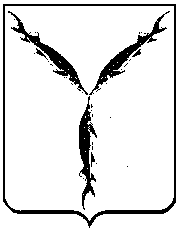 